	ΑΔΑ: 6ΖΟ0ΩΨΑ-Η1Ε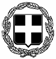 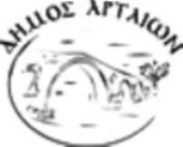  ΕΛΛΗΝΙΚΗ ΔΗΜΟΚΡΑΤΙΑ                             Άρτα: 24-7-2020
ΝΟΜΟΣ ΑΡΤΑΣ                                                                             Αρ. Πρωτ.:16237
ΔΗΜΟΣ ΑΡΤΑΙΩΝ     ΠΕΡΙΛΗΨΗ ΔΙΑΚΗΡΥΞΗΣ ΣΥΝΟΠΤΙΚΟΥ ΔΙΑΓΩΝΙΣΜΟΥ 
ΓΙΑ ΤΗΝ ΠΡΟΜΗΘΕΙΑ ΓΡΑΦΙΚΗΣ ΥΛΗΣ ΚΑΙ ΛΟΙΠΑ ΥΛΙΚΑ ΓΡΑΦΕΙΩΝ, ΛΟΙΠΕΣ ΠΡΟΜΗΘΕΙΕΣ ΥΛΙΚΩΝ ΓΡΑΦΕΙΟΥ, ΥΛΙΚΩΝ  ΜΗΧΑΝΟΓΡΑΦΗΣΗΣΕΤΟΥΣ 2020Ο ΔΗΜΑΡΧΟΣ  ΑΡΤΑΙΩΝ	Διακηρύσσει συνοπτικό μειοδοτικό διαγωνισμό με σφραγισμένες προσφορές για την προμήθεια γραφικής ύλης και λοιπά υλικά γραφείων, λοιπές προμήθειες υλικών γραφείου, υλικών μηχανογράφησηςέτους 2020, με  κριτήριο κατακύρωσης της πλέον συμφέρουσας από οικονομική άποψη προσφοράς, αποκλειστικά βάσει τιμής, συνολικής προϋπολογισθείσης αξίας 32.738,21 € συμπεριλαμβανομένου του ΦΠΑ. Ο διαγωνισμός θα γίνει στην αίθουσα συνεδριάσεων του Δημοτικού Συμβουλίου  του Δήμου Αρταίων στην Περιφερειακή Οδό & Αυξεντίου 3ος όροφος την 3/8/2020 και ώρα 10:00 π.μ.έως 10:30 π.μ., κατά την οποία λήγει η προθεσμία παραλαβής των προσφορών και αρχίζει η διαδικασία της αποσφράγισης, ενώπιον αρμόδιας Επιτροπής. Οι προσφορές μπορεί να αποστέλλονται στην υπηρεσία με οποιοδήποτε τρόπο και παραλαμβάνονται με απόδειξη, με την απαραίτητη όμως προϋπόθεση ότι αυτές θα περιέρχονται στην υπηρεσία πριν την καταληκτική ημερομηνία και ώρα του διαγωνισμού.Αντίγραφα της διακήρυξης για τη συμμετοχή στο διαγωνισμό  και πληροφορίες γι' αυτόν παρέχονται κατά τις εργάσιμες ημέρες και ώρες, από το γραφείο προμηθειών του Δήμου Αρταίων, (αρμόδιος υπάλληλος: Χαιρέτη Αγγελική, τηλ.2681362173), καθώς και από την ιστοσελίδα του Δήμου www.arta.gr στην επιλογή «Εφημερίδα της Υπηρεσίας» - «Προκηρύξεις».Ο ΔΗΜΑΡΧΟΣ ΑΡΤΑΙΩΝΧΡΗΣΤΟΣ Κ. ΤΣΙΡΟΓΙΑΝΝΗΣ